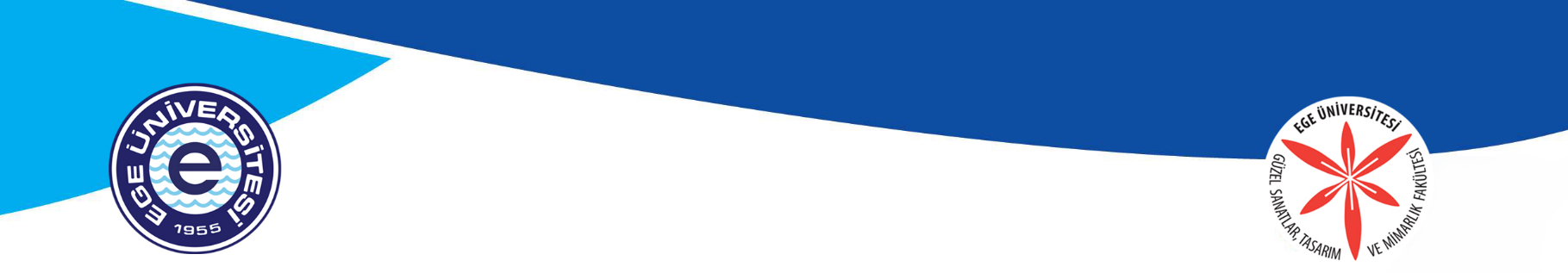 EGE ÜNİVERSİTESİ GÜZEL SANATLAR, TASARIM VE MİMARLIK FAKÜLTESİ DEKANLIĞINA	Fakülteniz   ...................................................................................................... Bölümü.......................................... numaralı öğrencisiyim.               ..........................................................................................’e verilmek  üzere  öğrenci belgesinin düzenlenerek tarafıma verilmesini saygılarımla arz ederim.									 ....... / ......  20......													    ................................................									 (Ad, Soyad, İmza)Adres:..................................................................................................................................................................................................................................................................................................................................................................................................................................................................................................................................................................................................................................................................................................................................................................................................Telefon: Ev:...................................................................................................................................................İş:....................................................................................................................................................Cep:................................................................................................................................................E-posta:................................................................................@...........................................................T.C. Kimlik No: ...........................................................................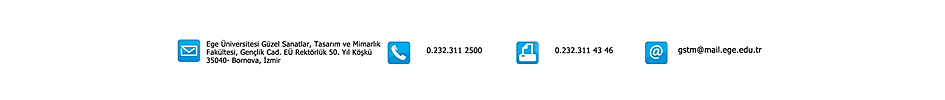 